AGENDAPlanning Commission Meeting July 7, 20226:00 p.m.Meeting Location:Grantville City Hall – Council Chambers 123 LaGrange StreetGrantville, GA 30220Audio Conference Number: 425-436-6364 Access Code: 336977#CALL TO ORDER ATTENDANCEREVIEW & APPROVAL OF MINUTESJune 16, 2022 Planning Commission MeetingREPORT OF COMMITTEES (if any) UNFINISHED BUSINESSHEARING OF CASES NEW BUSINESSRezoning Application for Parcels G06-0002-008 – Holtzclaw Road at US Hwy 29, (0.73 Acres)Current Zoning – R20 Single Family ResidentialCurrent Land Use - UndevelopedRequested zoning district in Grantville – General Commercial (GC)Conceptual Site Plan exhibit prepared by Contineo GroupADJOURNMENTPage 1Grantville Planning Commission Meeting MinutesDate:	March 16, 2022Time:	6:00 p.m.Location:	Grantville City Hall, 123 LaGrange Street Grantville, Georgia 30220and by Audio Conference Number: 425-436-6364 Access Code: 336977#Mr. Ward, Vice Chairmen presided over the meeting because the Chairman attended by conference call.Mr. Ward called the Planning Commission meeting to order at 6:00 p.m.AttendanceJoe Ward, Vice ChairmanTyree Raptis, Chairman (by conference call) Brenda Maddox (by conference call) Brennan Jones, Zoning AdministratorPublic AttendanceRobi Higgins, City Clerk Dewayne CookRichard Proctor Kyle WillisReview & Approval of MinutesAdoption of Planning Commission Meeting Minutes from March 7, 2022Planning Commission meeting minutes for the meeting held on March 7, 2022, were distributed to the members for review and adoption. After review of the minutes, a motion was made by Mrs.Maddox to adopt the March 7, 2022, Planning Commission Meeting Minutes. The motion was seconded by Mr. Raptis. After discussion, Mr. Ward called for a vote and the motion passed unanimously.Report of CommitteesNoneUnfinished BusinessNoneHearing of CasesNonePage 1 of 2New BusinessFinal Plat for Minor Subdivision for parcel 054 2239 002 (10.59 Acres)Mr. Jones presented the application for a minor subdivision of the parcel 054 2239 002. Mr. Raptis made a motion to recommend approval of the Final Plat for parcel 054 2239 002. The motion was seconded by Mrs. Maddox. After discussion, Mr. Ward called for a vote and the motion passed unanimously.AdjournmentMr. Raptis made a motion to adjourn the meeting. Mrs. Maddox seconded the motion. Mr. Ward adjourned the Planning Commission Meeting at 6:07 p.m.Page 2 of 2AGENDAPlanning Commission Meeting June 16, 20226:00 p.m.Meeting Location:Grantville City Hall – Council Chambers 123 LaGrange StreetGrantville, GA 30220Audio Conference Number: 425-436-6364 Access Code: 336977#CALL TO ORDER ATTENDANCEREVIEW & APPROVAL OF MINUTESMarch 7, 2022 Planning Commission Meeting REPORT OF COMMITTEES UNFINISHED BUSINESSHEARING OF CASES NEW BUSINESSFinal Plat for Minor Subdivision for Parcel G06 0001 005A (33.27 Acres)An application for a minor subdivision of the Parcel G06 0001 005A was submitted by the property owner. The property will be subdivided into two tracts Tract 1 (6.16 Acres) and Tract 2 (27.11 Acres). A mushroom farm is being proposed on the Tract 2 portion of the property.ADJOURNMENTPage 1Coweta County, GA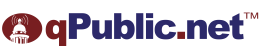 Overview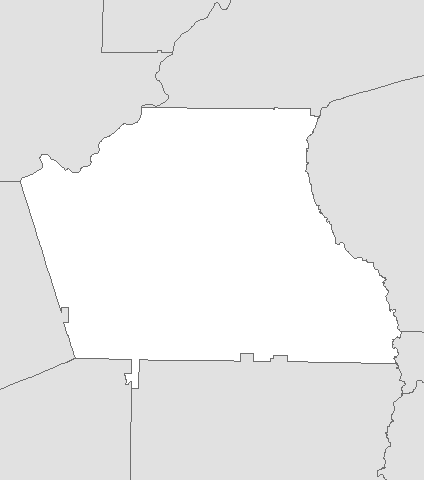 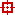 Legend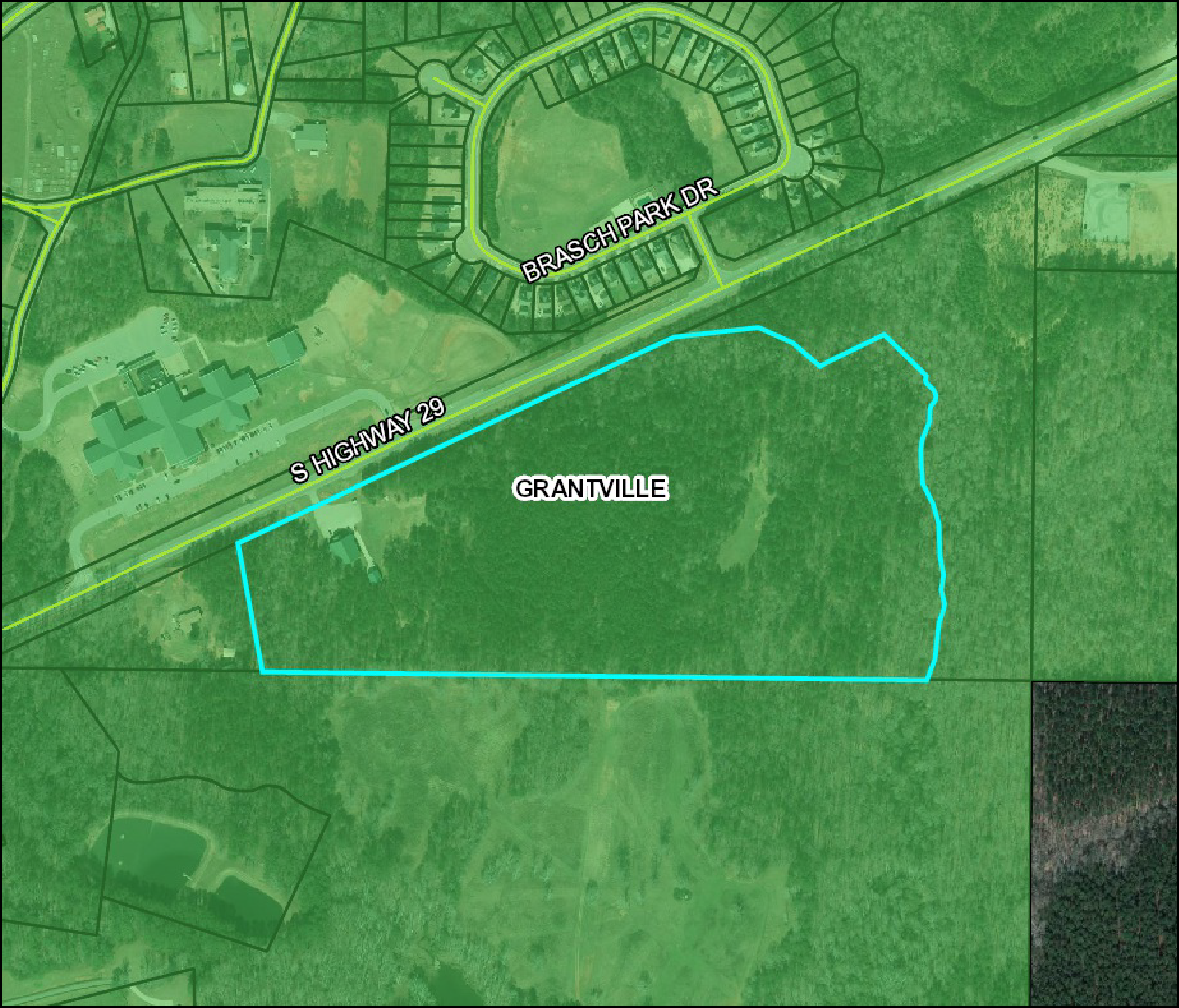 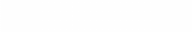 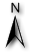 Parcels Roads Municipalities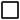 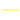  CHATTAHOOCHE HILLS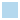 GRANTVILLE HARALSON MORELAND NEWNAN PALMETTO SENOIA SHARPSBURG TURIN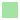 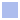 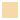 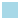 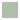 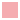 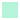 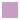 (Note: Not to be used on legal documents)Date created: 6/6/2022Last Data Uploaded: 6/6/2022 12:40:21 AM Developed by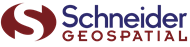 PROPERTY ADDRESS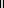 5710 S. HIGHWAY 29GRANTVILLE, GANOTESTHIS PLAT WAS PREPARED FOR THE EXCLUSIVE USE OF THE PERSON, PERSONS, OR ENTITY NAMED IN THE TITLE BLOCK. SAID USE DOES NOT EXTEND TO ANY UNNAMED PERSON WITHOUT EXPRESS PERMISSION BY THE SURVEYOR NAMING SAID PERSON.THE PROJECT HORIZONTAL DATUM IS RELATIVE TO THE NORTH AMERICAN DATUM 1983 (NAD83), 2011 ADJUSTMENT, PROJECTED TO THE GEORGIA STATE PLANE COORDINATE SYSTEM, WEST ZONE. THE VERTICAL DATUM IS RELATIVE TO THE NORTH AMERICAN VERTICAL DATUM OF 1988 (NAVD88) USING THE NATIONAL GEODETIC SURVEY (NGS) GEOID 2012A.ALL DISTANCES SHOWN ARE HORIZONTAL GROUND DISTANCES IN U.S. SURVEY FEET (39.37 INCHES = 1 METER), UNLESS NOTED OTHERWISE.TRACT 227.11 ACINFORMATION REGARDING THE REPUTED PRESENCE, SIZE, CHARACTER AND LOCATION OF EXISTING UNDERGROUND UTILITIES AND STRUCTURE IS SHOWN HEREON. THERE IS NO CERTAINTY OF THE ACCURACY OF THIS INFORMATION AND IT SHALL BE CONSIDERED IN THAT LIGHT BY THOSE USING THIS DRAWING. THE LOCATION AND ARRANGEMENT OF UNDERGROUND UTILITIES AND STRUCTURES SHOWN HEREON MAY BE INACCURATE AND UTILITIES AND STRUCTURE NOT SHOWN MAY BE ENCOUNTERED. THE SURVEYOR IS NOT RESPONSIBLE FOR THE CORRECTNESS OR SUFFICIENCY OF THIS INFORMATION.FLOOD NOTE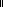 BY GRAPHIC PLOTTING ONLY, THIS PROPERTY DOES NOT LIE WITHIN A 100 YEAR FLOOD HAZARD ZONE BY THE F.E.M.A FLOOD INSURANCE RATE MAP OF COWETA COUNTY, GEORGIA AND INCORPORATED AREAS MAP NUMBER 13077C0352D, EFFECTIVE DATE 2/6/2013.DEED/PLAT REFERENCESRECORD TITLE DB 3653 PG 318; PB 33 PG 197DB 3583 PG 553; PB 33 PG 197DB 13765 PG 23; PB 69, PG 1DB 552 PG 120DB 522 PG 117ZONINGRD (RURAL DEVELOPMENT)SETBACKSFRONT: 40'SIDE: 20'REAR: 40'MINIMUM LOT AREA: 1 ACRE MINIMUM LOT WIDTH: 100'SURVEYOR CERTIFICATIONSITE AREAS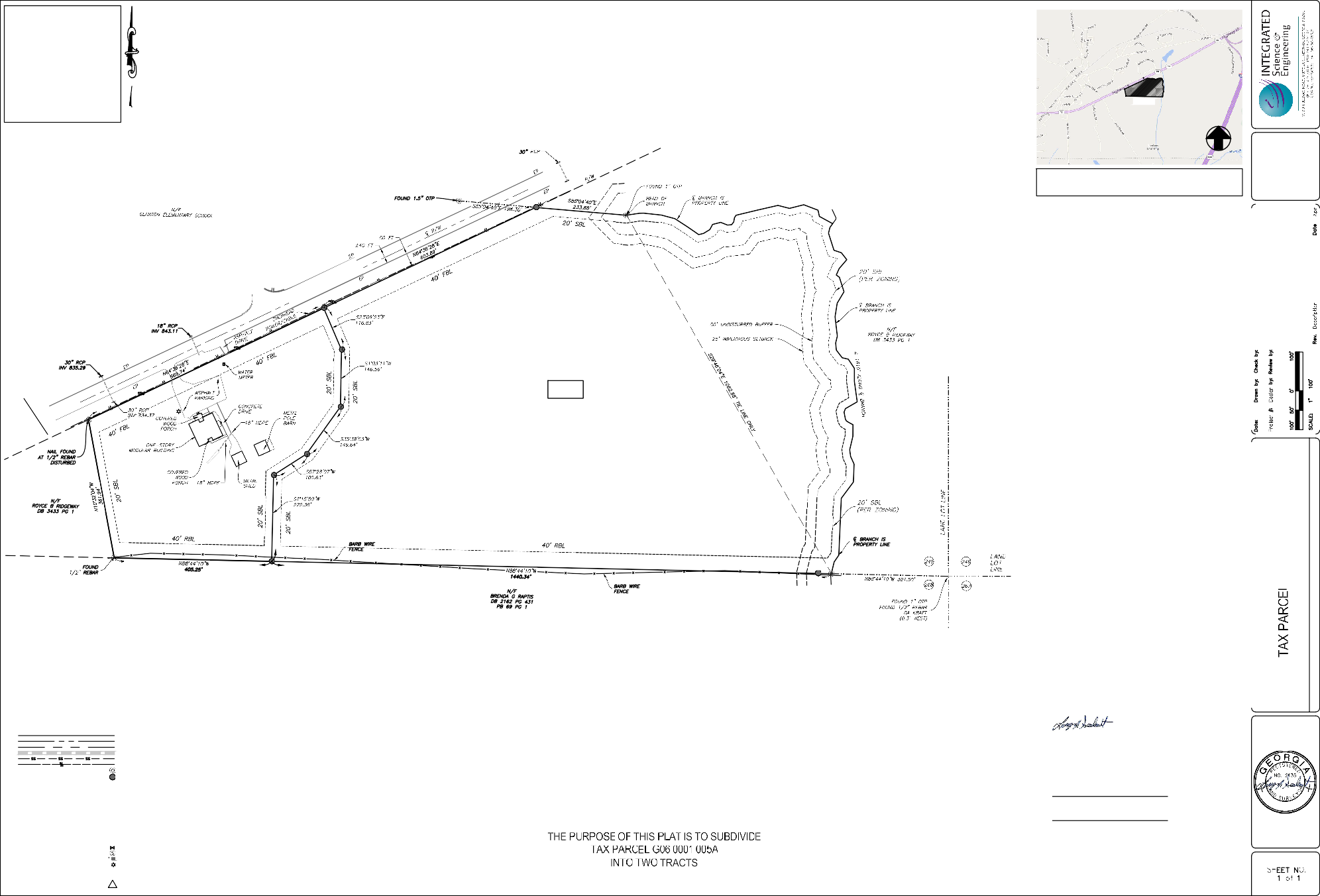 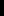 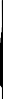 PARCEL 1 268,511.79 SQ FT6.16 ACRESPARCEL 2 1,180,860.39 SQ FT27.11 ACRESTOTAL AREA 1,449,372.18 SQ FT33.27 ACRESLEGENDPROPERTY LINECENTER LINE OF RIGHT-OF-WAY RIGHT-OF-WAY LINESTORM LINESANITARY SEWER LINE POWER LINEIRON PIN FOUND AS NOTEDPROPERTY CORNER (HALF INCH REBAR & CAP SET) RBR HALF INCH REBARIPS IRON PIN SET OTP OPEN TOP PIPEP.O.B. POINT OF BEGINNINGP.O.C. POINT OF COMMENCEMENT N/F NOW OR FORMERLYRBC HALF INCH REBAR WITH CAP FBL FRONT BUILDING LINESBL SIDE BUILDING LINE RBL REAR BUILDING LINE℄ CENTER LINEWATER VALVESANITARY SEWER MANHOLE UTILITY POLELIGHT STANDARDEP EDGE OF PAVEMENT R/W RIGHT-OF-WAY12 TITLE EXCEPTION ITEMCITY OF GRANTVILLEFINAL PLAT APPROVED BY CITY ENGINEER OR PERSON DESIGNATED BY THE MAYOR, CITY COUNCIL OR CITY MANAGER OF THE CITY OF GRANTVILLE, COWETA COUNTY, GEORGIA.DATE: 	 SIGNED	APPROVED BY THE GRANTVILLE PLANNING COMMISSION.DATE: 	 SIGNED	PLANNING COMMISSION CHAIRMANAS REQUIRED BY SUBSECTION (D) OF O.C.G.A. SECTION 15-6-67, THIS PLAT HAS BEEN PREPARED BY A LAND SURVEYOR AND APPROVED BY ALL APPLICABLE LOCAL JURISDICTIONS FOR RECORDING AS EVIDENCED BY APPROVAL CERTIFICATES, SIGNATURES, STAMPS, OR STATEMENTS HEREON. SUCH APPROVALS OR AFFIRMATIONS SHOULD BE CONFIRMED WITH THE APPROPRIATE GOVERNMENTAL BODIES BY ANY PURCHASER OR USER OF THIS PLAT AS TO INTENDED USE OF ANY PARCEL. FURTHERMORE, THE UNDERSIGNED LAND SURVEYOR CERTIFIES THAT THIS PLAT COMPLIES WITH THE MINIMUM TECHNICAL STANDARDS FOR PROPERTY SURVEYS IN GEORGIA AS SET FORTH IN THE RULES AND REGULATIONS OF THE GEORGIA BOARD OF REGISTRATION FOR PROFESSIONAL ENGINEERS AND LAND SURVEYORS AND AS SET FORTH IN O.C.G.A. SECTION 15-6-67.THE FIELD DATA UPON WHICH THIS MAP OR PLAT IS BASED HAS A CLOSURE PRECISION OF ONE FOOT IN 87,839 FEET, AND AN ANGULAR ERROR OF 3" PER ANGLE POINT, AND WAS ADJUSTED USING LEAST SQUARES. THIS MAP OR PLAT HAS BEEN CALCULATED FOR CLOSURE AND IS FOUND TO BE ACCURATE WITHIN ONE FOOT IN 2,545,534 FEET. EQUIPMENT UTILIZED: LEICA TS12 P 3".	6/3/22 LARRY J SEABOLT, PLS GA 2135	DATE INTEGRATED SCIENCE & ENGINEERING LSF000136OWNER CERTIFICATIONWE, THE OWNER(S) OF SAID PROPERTY SURVEYED, DO HEREBY JOIN IN THE FOREGOING STATEMENT AND DO HEREBY CERTIFY THAT IT WAS AND IS OUR INTENTION TO DIVIDE SAID LAND INTO LOTS AS SHOWN BY SAID PLAT AND DO WARRANT THAT TITLE WAS VESTED IN US AS OF THE DATE OF THE CERTIFICATION.OWNER	DATEOWNER	DATE6/3/22Coweta County, GAOverviewLegend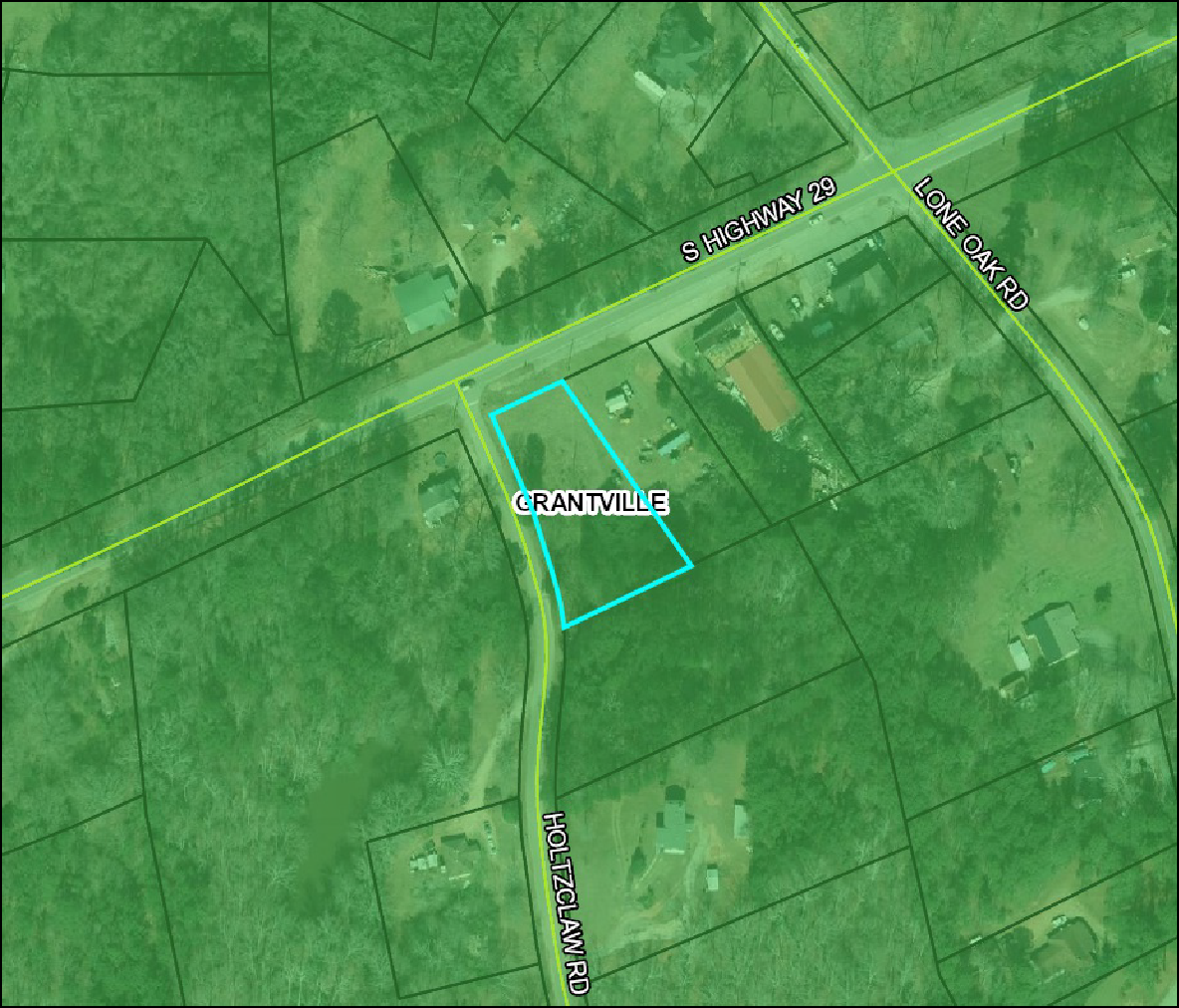 Parcels Roads Municipalities CHATTAHOOCHE HILLSGRANTVILLE HARALSON MORELAND NEWNAN PALMETTO SENOIA SHARPSBURG TURINParcel ID	G06 0002 008Class Code	Residential Taxing District GRANTVILLE 04 Acres	0.73(Note: Not to be used on legal documents)Date created: 7/6/2022Last Data Uploaded: 7/6/2022 1:38:55 AM Developed byOwner	SELLS JAMES O213 COLLIERSTOWN WAY PEACHTREE CITY, GA 30269Physical Address  n/aAssessed Value	Value $4007Last 2 SalesDate	Price  Reason Qual8/7/2017	$7500 LM	Q9/30/1984 0	09	UCITY OF GRANTVILLE REZONING APPLICATION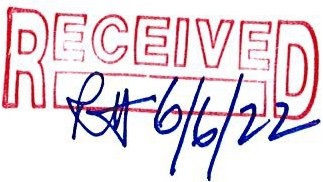 The undersigned hereby respectfully requests that the zoning district for referenced property and the City of Grantville Zoning Map be amended as described below:I. Name of Property Owner/ Applicant: Hendon Properties/ c.o. Mark TillerApplicant Address:	3445 Peachtree Road NE, Suite 465, Atlanta GA 30326Telephone No. (Day) 404.262.7400	Telephone No. (Evening) 404.271.0243EmaiI address of Appl icant:_m_lil_le_r@ h_en_d_o_n_pr_o_pe_rt_ie_s_.c_o_m		_Address of Property:	US Highway 29, Grantville GA 30220, no address currently designated"6.  Provide exact information to locate the property for which you propose a change:Tax District Grantville 04 (District 04) ,	Tax Map Number_G_0_6	 _Parcel Number G06 0002 007	Area of subject property: 0.73	(Acres)Current zoning district of the property: (Check One) ( )	Rural Development (RD)(X)	Single Family Residential (R20)( )	 Multi-family Residential (R-6) ( )	Neighborhood Unit Plan (NUP) ( )	 Parks & Recreation (PR)( )	Commercial Residential (CR) ( )	Office & Institutional (01)( )	General Commercial (GC) ( )	 Light Industrial (LM)( )	General Industrial (GI)What new zoning district do you propose for this prope1ty?	General Commercial (GC)(Under item 13 explain your reason(:,) for your rezoning request.)Do you own all of the subject property proposed for this zoning change?( ) Yes (X) No	(If no, then each property owner must sign an individual application.)I 0. Is the property subject to the Historic Preservation Overlay District? ( ) Yes (X) NoList the present use of property and any structures existing on the property.Page I of 4Property is currently undeveloped and unused.Intent of Rezoning: (Detailed Description of Proposed Development)(Attach separate sheets as necessary. Indicate if additional pages are aflached)Property will be consolidated with adjacent tract, which is already zoned GCin order to develop a retail shopping building, with associated parking. a buffer reduction will also be required to reduce the residential buffer from 100' to 25' in order to accommodate the detention pond.Fee for Rezoning Application based on prope11y acreage to be paid in advance.Rezoning Application Fee Determination:Property Size (Acres)1.27Rezoning Fee/ AcTotal Rezoning Fee$200 I Ac$254.00(Maximum Fee $10,000)Docs the proposed prope1ty use require Development of Regional Impact (ORI) Approval?( ) Yes (X) NoFee for DRI Application based on prope11y acreage to be paid in advance. This fee is in addition to Rezoning Application Fees.Development of Regional Impact (DRI) Fee Determination:Base Charge Property Size (Acres)$3,000.00	NIA	ORI Application Fee/ AcTotal DRI Fee$20.00 I Ac	NIA	(Base Charge plus Fee per Acre)I certify that I own the prope1ty described in this application or I am authorized by the owner(s) to file this application on their behalf.	=	 ,gnat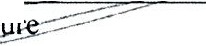 _j.(: hOJ\.k.& He.r-£:k,I') JrPrinted NameAttach completed Rezoning Applicatio11 Disclosure Form.Page 2 of 4Date 5- 9- 22.,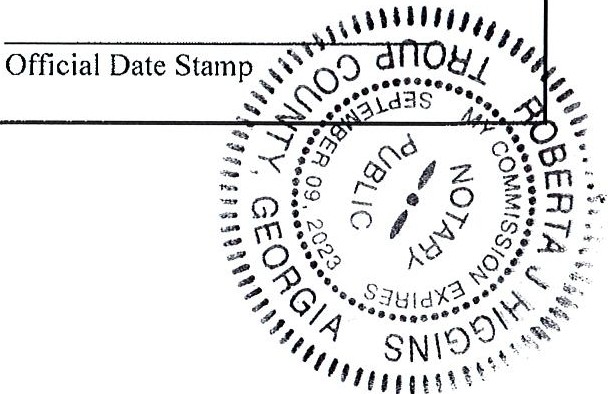 Page 3 of 4REZONING APPLICATION DISCLOSURE FORMConflict of Interest in Zoning Actions Act Disclosure of Financial InterestsUnder the guidelines of State Law, an application for Rezoning must disclose campaign contributions totaling $250.00 or more over the past two years to any City Council Member. This is inclusive of immediate family members and you/ they holding office positions in a business, firm or corporation.Contributions have been made to the following officials:(x) I have not made any contributions to City Officials.By: 52j. C..ros\.\¼ \ U\<lt.\)(\ -J(Printed NameDate_5_--_... _ _.,_ _7- 	_* Attach additional sheets if necessary to disclose or describe all contributions.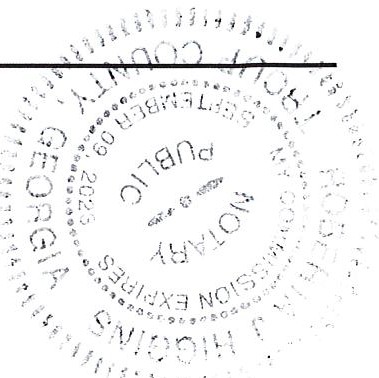 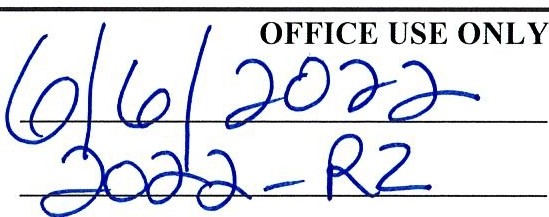 Page 4 of 4CITY OF GRANTVILLE REZONING APPLICATION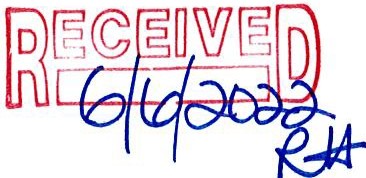 The undersigned hereby respectfully requests that the zoning district for referenced prope11y and the City of Grantville Zoning Map be amended as described below:I.  Name of Property Owner/ Applicant:_J_a_m_e_s_O_. S_e_ll_s	 _Applicant Address:	213 Collierstown Way, Peachtree City, GA 30269Telephone No. (Day) 404.262.7400	Telephone No. (Evening) 404.271.0243EmaiI address of Applicant:_m_ti_lle_r....;:@:;_h_e_n_do_n....:.p_ro--'p_e_rt_ie_s_.c_o_m		_Address of Property:	US Highway 29, Grantville GA 30220, no address currently designatedProvide exact information to locate the prope11y for which you propose a change:Tax District Grantville 04 (District 04) ,	Tax Map Number_G_0_6		 Parcel Number G06 0002 007	 Area of subject property: 0.73	(Acres)Current zoning district of the property: (Check One)( )	Rural Development (RD)(X)	Single Family Residential (R20)( )	 Multi-family Residential (R-6) ( )	Neighborhood Unit Plan (NUP) ( )	 Parks & Recreation (PR)( )	Commercial Residential (CR) ( )	Office & Institutional (OJ)( )	General Commercial (GC) ( )	 Light Industrial (LM)( )	General Industrial (GI)What new zoning district do you propose for this prope11y?	General Commercial (GC)(Under item 13 explain your reason(s) for your rezoning request.)Do you own all of the subject property proposed for this zoning change?( ) Yes (X) No	(If no, then each property owner must sign an individual application.)I 0. Is the property subject to the Historic Preservation Overlay District? ( ) Yes (X) NoList the present use of property and any structures existing on the property.Page I of 4Property is currently undeveloped and unused.	Intent of Rezoning: (Detailed Description of Proposed Development)(Attach separate sheets as necessary. Indicate if additional pages are attached.) Property will be consolidated with adjacent tract, which is already zoned GC    in order to develop a retail shopping building, with associated parking. a buffer reduction will also be required to reduce the residential buffer from 100' to 25' in order to accommodate the detention pond.Fee for Rezoning Application based on prope1ty acreage to be paid in advance.Rezoning Application Fee Determination:Property Size (Acres) Rezoning Fee/ Ac Total Rezoning Fee1.27$200 I Ac$254.00	(Maximum Fee $10,000)Does the proposed prope1ty use require Development of Regional Impact (ORI) Approval?( ) Yes (X) NoFee for ORI Application based on property acreage to be paid in advance. This fee is in addition to Rezoning Application Fees.Development of Regional Impact (DRI) Fee Determination:Base Charge Prope,ty Size (Acres)ORI Application Fee/ AcTotal DRI Fee$3,000.00	NIA	$20.00 I Ac	NIA		(Base Charge plus Fee per Acre)I ce,tify that I  wn the property described in this application or I am authorized by the owner(s) to file this	lication on their be	f.		Date b - b 2-02-2---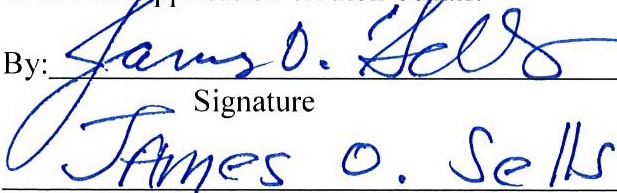 Printed NameAttach completed Rezoning Application Disclosure Form.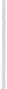 Page 2 of 4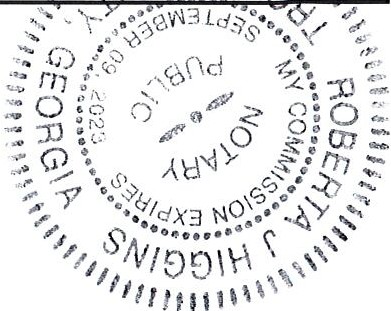 Page 3 of 4REZONING APPLICATION DISCLOSURE FORMConflict of Interest in Zoning Actions Act Disclosure of Financial InterestsUnder the guidelines of State Law, an application for Rezoning must disclose campaign contributions totaling $250.00 or more over the past two years to any City Council Member. This is inclusive of immediate family members and you/ they holding office positions in a business, firm or corporation.Contributions have been made to the following officials:Vo/Vefui_iavenot made any contributions to City Officials.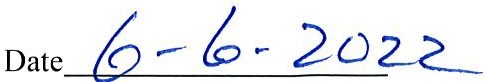 Printed Name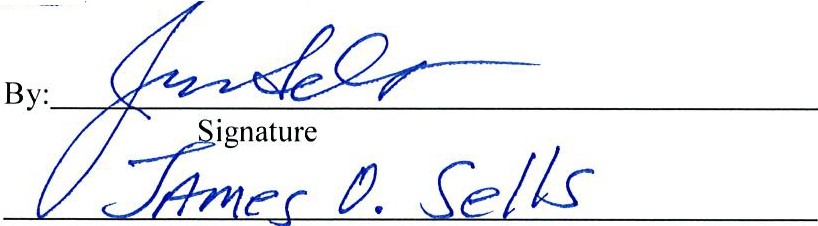 * Attach additional sheets if necessary to disclose or describe all contributions.b( (	USE ONLYDate Received:		File Number:		Page 4 of 4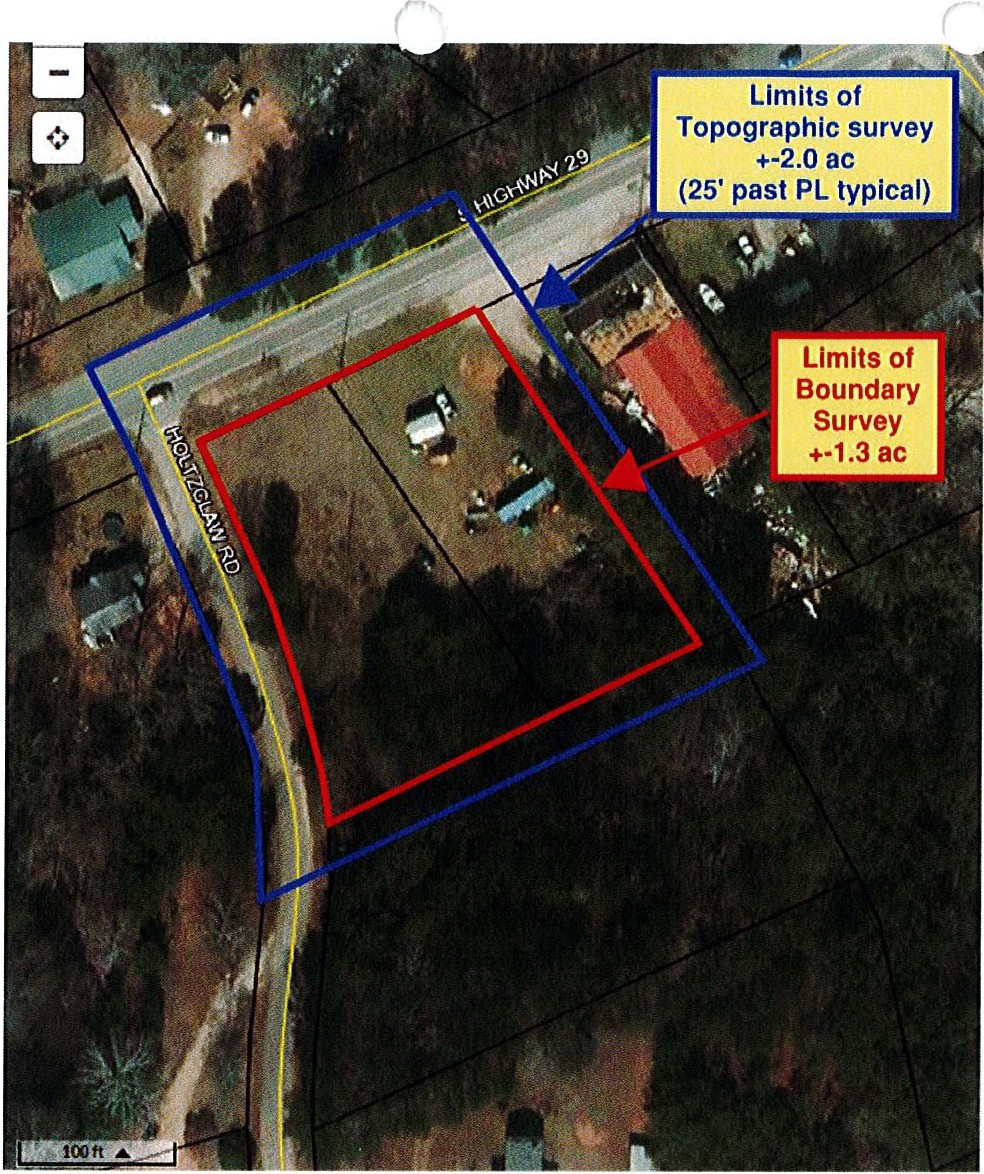 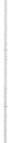 The proposal will be made out to:Mark Tiller Jr. Hendon Properties3445 Peachtree Road NE Suite 465Atlanta, GA 30326404-262-7400mtiller@hendonproperties.comWe will need:Alta SurveyTopo (1' contours) Underground utilitiesAll above ground utilities (including guide-wires from power poles)Thank you and please let me know if you have any questions or need any additional information.Respectfully,Erick Garcia SalasOwnerErickG@TCG.Engineer2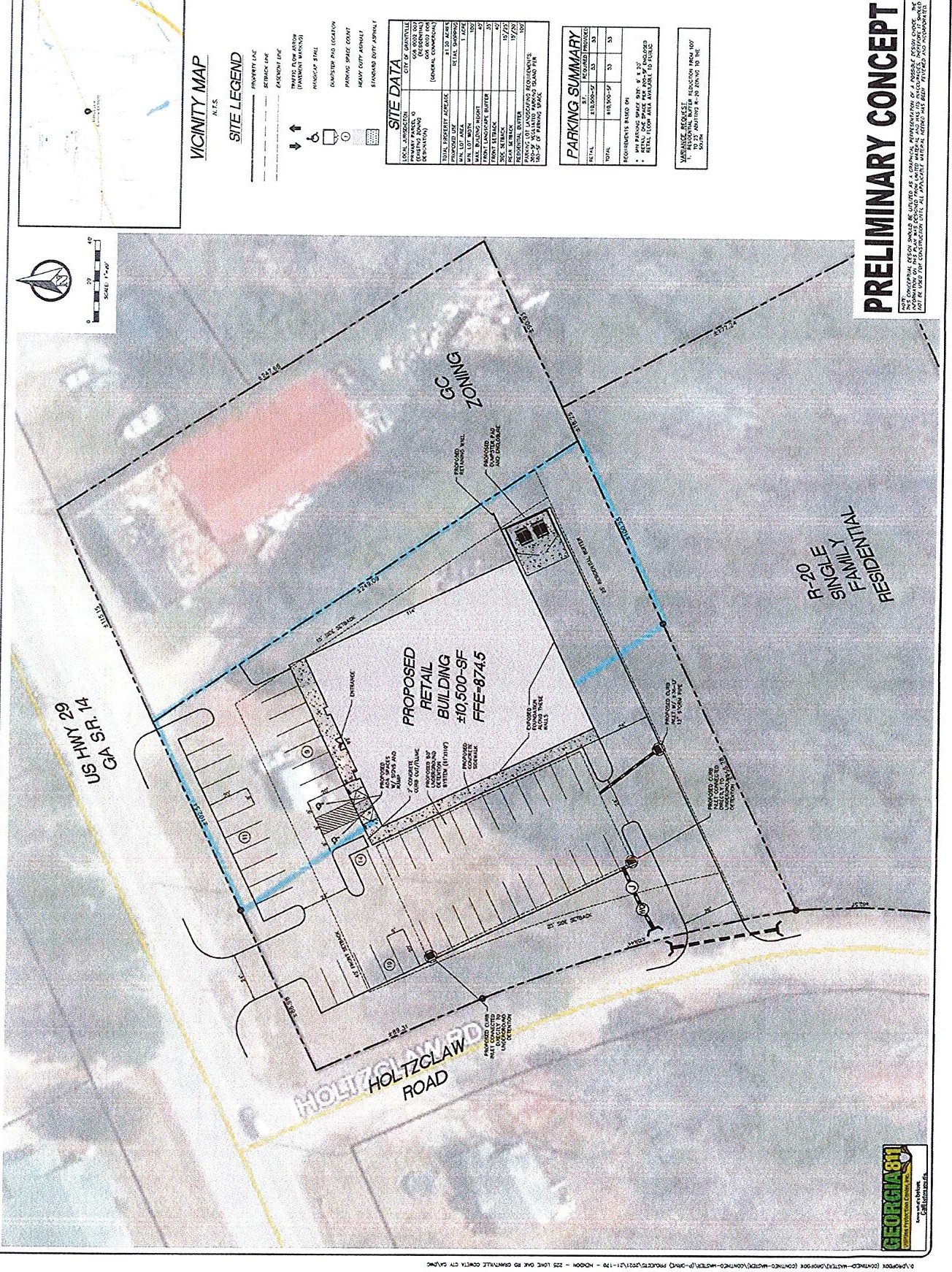 VICINITY MAP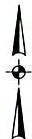 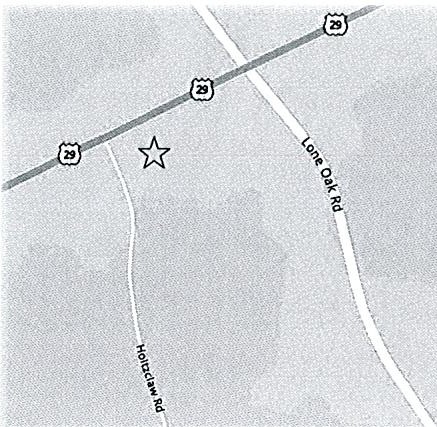 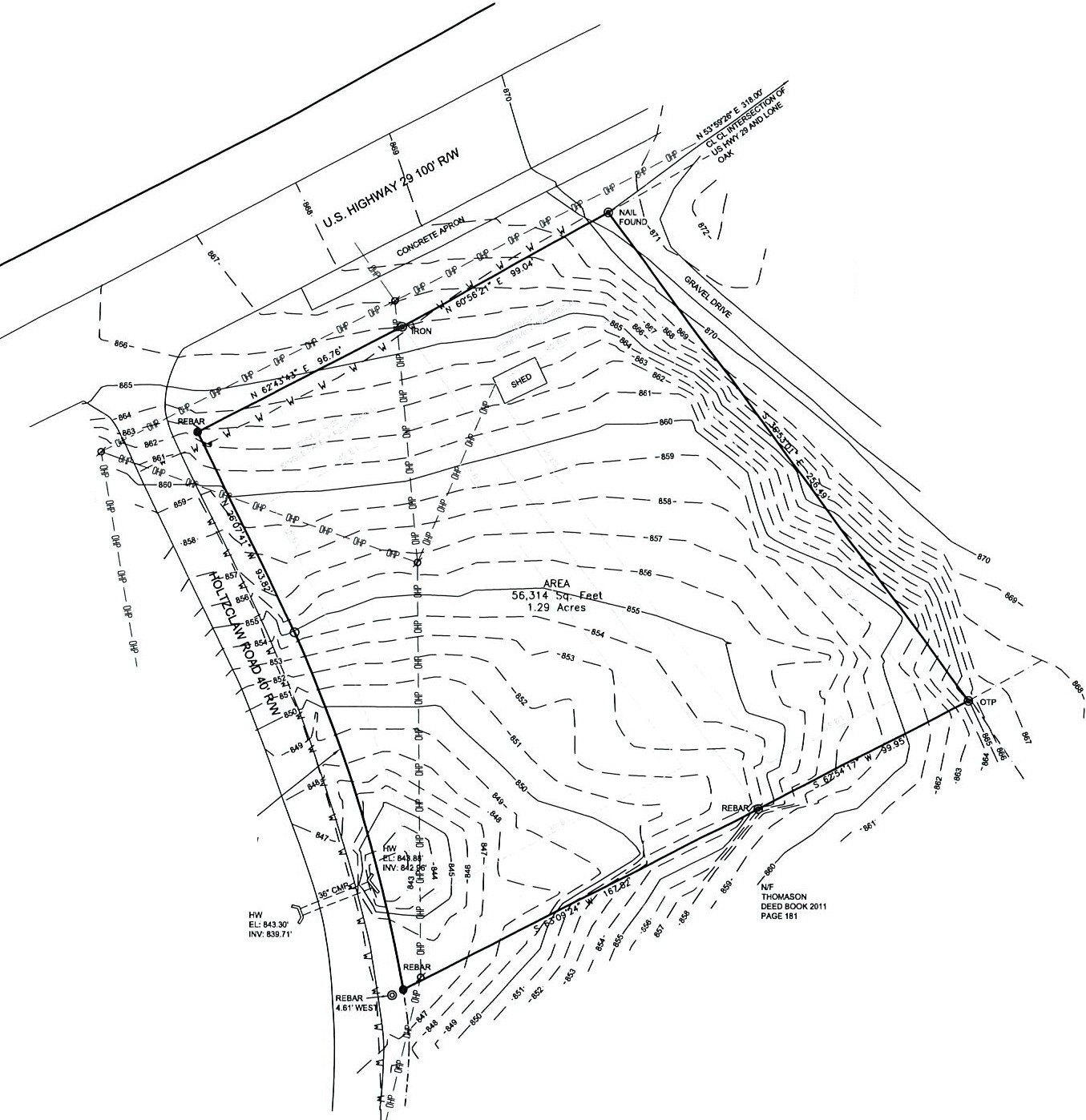 •RLINE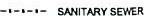 RESERVED fOR Cl.ERK Of SUPERJORCOUUBEARINGS A.RE BASEDONPLAT&OOK 18 PAG£247WFSEU.SOEED800K4834 PAGES45* l-"HTPOURECORD LEGAL DESCRIPTIONTHELANO REFERRED TOINCOti.UrTMENT MJIA8E:A 210000ll0601. ISSUEDBY STEWART Tm.£GUARANTY <XJ+M>A'l'f WITHANffFECTM DATE Of.AJLY10,2021.ALL T TRACTOR PARCEL OFLANO LYWQ ANO8Etc0INLANOLOT 26'1OF THE al) OISfRJCl Of COW'ETA C()IMTY, GEOROIA ANO BEING MOREPARTICU.ARLY OESCAJBEO ASfOUOWS:LOTS30AND31AU THAT TRACTOR PARCEL OFLANOLYING ANOBEMJ 1H Tl£ CITYOf Gf\A.'ITVLli.EIN t.»«l LOT 269 Of l'HE?JD LAND OISTRICT OF COWETA COUNTY, GEORGIA.BEING OESCR18EOACCOROINO TO PLATOF SURVEY £NT1TlEO SURVEY FOR:l£SLYE TIPTON BY9US8EE SURVEYWG CO., INC. OATIDMAACtt 112005"'5FOUCNISBEGINNING AT A.POINT MARJ<EOBYANIRONPINSETON ™E SOVTHEASTEFtlY RIGKT-Of•WAY UNEOf U.S.HIGHWAY NO.29. WHICHPOtNT IS LOCATED A OiSTAHCEOf 48.SJFEET SOUTH36 DEGREES 40L'.INIJTES 20SECOHOS EASTOf A POINT IN 'THE CENT£RLfNE Of U.S.HIGHNO.29, 'NHICH CENTERL._E POINT IS LOCATUIA OISTANCEOf 32123FEET SOUTH42DEGFtEES<18 MLYJ'TI:S 02 SECOHOS WEST Of' TH£ IMTERSECTIOH OFSAID CENTERLINE WrTl4 THEC£NTfJtLINE OFLONEOAK ROAD, Al.SO SOMETIJ.ES KNOWN ASLUTHERSVILLE ROAD;FROM SAJOPOINT Of BEG!Ni-.,NQ. RUNNINGSOUTH 36DEGREES 40MINUTES 20SECONOSEASl A DISTANCE 012'7.21FEET TOA POINTWIRKEO BY ANIRONPIHFOUND; THENCE R\JN1'ai0 SOUTH83OEQREES29MIHVTES 00 SECONDS WEST A DISTANCEOF100.00FEET TOAPOt<f MARKED BYAHIRONPINSET; TliENCERUNNING NORTH36DEGREES 41 MINUTES 12SECO,,OSV.'EST A DISTANCE.OF 2S3.5tFEETTOA POINT WAKED BYAHIROHPINSETONTHESOVTHE.ASTERI.YR)GHT-Of'•WAYLINEOFU.S.1-UGHWAY NO. 29; THEHCE RUNNINGM.ONG SA.JORIGHT-Of-WAYLINE N0RTii 81DEGREES 23 MIHVT'ES 00 SECONDSEASTA OlSTANCE OF100.00FEET TOTHE P0tHT Of BEGl"""1NG.BEIHO THESA.\IEPROPERTY CONVEYED BYOEEOS RECOROEDAT DEED&00K89 PAGE 208, OEEO8001(1<185 pAGES390AN0392,ANOOEEDBOOI( 2527PAGES 294N#0297COWETACOUNTYRECOROS. TRACT8ALLTHTCEA.TA.INTRACTPAR.caOFLANOLY'INGANDBEINOINTHE CO'YOF GRAHTVlllE, COYv"ETACOUNTY, GEORGIA, N LANOLOTffi Of THESfCOf,()LANO OISTRJCT CONTArN N,G7<18ACRESAHOBEINGIOEN'TIFIEOM TRACT8 Of PlATOf PROPERTYOf JW. HOLTZCl.AW ACCORDING TOMAP AHOSU	BYJ0KHR.CHRJSTOPHER DATED1fllfl2,REVISEOlhJ/72AHO FURTHER REV'ISEO 9113172. A COPYOf WHICH SAIDPLAT IS RECORDED IN PLAT BOOK 18.PAGE 247, COWETACOUN'TY,GEORGIA 'Y:COAOS. OREf'ERENCETO'NHICHISHEREBY MADE FOR A MORECOMPlETE DESCRIPTION Of METES, BOUNDS, OOORSES AHODISTANCES.NOTES CORRESPONDING TO TABLE AO(•)A. Oe{b  NOZONINGINFOFt.lAATlONWASPROVIOEO 8YCl.lEHT OFt CLIE.Ml'S OESIGN.J.TEO REPR£SEN1ATM: ZONING INFOfWATIONAHO8UILOINQ SETBACK LINESWERE08TAINEOFROM TI-IECITYOFGRAHTVIU.E, Al«) ARE SHOWN HEREON GRAPHICA.LlY.II. THEREARE NOPAFOONO SPACESONSUBJECT PROPERTY.11. UHOERGAOI.MO UTUTYPt.ANS WER.E NOT PRCMOEO8YCllEHT. ONLYTMOSE UTIUllES Jl-<AT ARE VISIBLE ABO\IEGROI.MO ORLOCATED WITHSURFACE MA.RKINGS AA£ Pl.OlTEOHEREON.16. NOEVIOENC£ Of EARTHWORK. BlJIU>IHGCOHSTRUCTIONOFtBUII.DINGAOOITIONSW£AE 08SERVED lNTHEPROCESS OfCONJVCTlNGFIELDWORK17. NOPROPOSED etw.GESOF RJGHT-OF-WAYMRE PRO\/IOEO.,.,,.,NOEVIOENCEOf STRE.ETCONSTRUCOONOR REPAIRSWEM:.08SERVEO IN THE PROCESSOFCONOUCTING f1EL.D WORK.111. ALL EASEMENTS OISClOSED OR 08TAINEO™-'TAFFECTSA!OPROPERTY O WERE ABLETO BEP\.OTTEO AA.E.PlOTTEO HEREON. NOOfFSITEEASOlEH'TS WEREOISClOSEO OR 08TAINEO.NOTES CORRESPONDING TO SCHEDULE Bnfl:FOUOWINGEXCEPllONS ARELISTEDIN SCHEOlA.E 8, PAAT ■.OF A.COMMITMENT FOR TITI.EINSURANCE, AS PREPARED BY STEWART TTTlE GUARANTYCOMPANY. COMMWEHT NUMBER 21000090601, EFFECTIVE DATE JULY 10, 2021.(A) DE.ED BOOK 50,PAGE450 fLOTS  ANOl\J. OOESAFFECTPROPERTY ANO PLOTTEDHERE.OH(8) PLAT 800I(16P,A.GE 247 fllt'CT 6).DOES AFFECTPROPEATVAHOIS PlOTTEO t£REON.6-A.157.24' R6l0.4 ·N 1714'44• WAS SURVEY LEGAL DESCRIPTIONTHElA."10REFER.RED TO NCOt,I.\UTMENT NIJf,,I.BER21000090801, ISSUEDBYSTEWARTTl1\.EGlJAJV.NT'Y OOMPN(YWITHAA EFFECTIVE DATE Of ..11.A.Y 10.2021 ISn4ESAME PROPERTY THAT WAS SLIRVEYE0,4'«J PlOTTEDHEREON,AHDDESCR18EOASFOUOW'S:ALLTHAT TRACT ORPARCELOf LANOLvtNO ANOBl:INGIN THE ClTYOf GAAXT'Vlt.L.E IN LANOLOT269Of THE 2ND lAJflDISTRICTOf COWETA COl.tnY,GEOffGIA,BE.INGOESCAJBE.O ASFOUOWS:BEGINNING AT APOIITT ONTHE SOUTHEASTERLY RIGHT-Of,WAYLNE Of U.S. HIGHWAY NO. 2i (100FOOT RIGKT-OF-WAY). WHICHPOINT IS LOCATED A DISTANCE OF318.00FEETsoont53DEGREES58 MINUTES 28 SECONOS WESTOf A POINTIN TME CENTERLINE OFU.S.HlGHNO. 29 Will(THEC£NTE.Ai.JNE Of'LONEOAKRO.-.O, ALSO SOMETIMES KNOWNASLLm£RSVM.LERO.-.O;FROMSAIDTRUE POIITT Of SEGINNING. LEAVINGSAIDRIGHT-Of-WAY sount36DEGREES 53MINUTES01 S£00,.0S EAST A CMSTANCE. Of' 2!15<Ii l"EET TO A.POINT; THEHCE RU ING SOUTH12DEGREES5<1M:N\/TES 17 SECOl'C>SWEST A OISTN-ICEOF 911.95 FEETTOA POINT; THENCE RUNNING S0VTH63 OEGRE.ESWMIMJTES24 SECONDS WEST A CMST Of' 157.82FEET TOAPOINTONTHE EASTERLY RIOHT-Of•WAYLINE OF HOLTlCLAWROM> (40fOOT RIGHT-Of-WAY): TliENCEALOHGSAIORIQHT-Of'.WAY ALOHGACUAVE TOTl-E LEFT #l ARCDISTANCEOf 1 7.24 FtET(SAJOARC BEINGSUBTEN!){O 8Y ACHORD BEARING NORTli 17 DEGREES 1, M._UTES 14SECOM>S WEST AOIST Of 158.13 FEETI.NOARADIUS OF831U5FEET)TOAPOINT; THENCE R\INNWGALONOSAIORJGHT-Of.WAY NORTli 2t1DEGREES07 MINUTES '1 SECONDS WESTA DISTANCE OFlll.12FEET TOAPOINT OH nE SOIJTHEASTERLYRIGtfl'-Of,WAYUNEOf' U.S. HIGHWAY NO. tt THENCE RUNNlNGAI.ONG O RIGHT-Of:•WAYUNE NORTH152DEGREES '3 MINUTES <I SECONDSEASTAOISTANCEOf 96.78 FEET TOAPOINT:THENCERUNJ,jlNGALONG SA.JOR.IGHT-OF•WAYUNE NORTMeo DEGREES SCIMlh'UT£S 21SECONDSEAST AOISTANCE Of 99.04 FEET TOAPOINT. 0 Tl£ TRUE PO:NTOf BEGINNING.SAJOTRACTCONTAINS1.29 ACRESALTNNSPS LAND TITLE SURVEYHENDON PROPERTIES, LLC STEWART TITLE GUARANTY COMPANYJAMES 0. SELLSCOMMITTMENT NUMBER: 21000090601SURVEYOR NOTESTHEFIELO OAlAUPONWKICH THIS MAPORPLAT ISBASED HASA ClOStJRf PRECISIClN Of ONEFOOT IN I1,858FEETN-fO ANGULAR ERROROF 3SECONDS PER ANGLE POIHT,AKJWAS NOT AD.NSTED. TlilSMAPORPLAT KM BEEN CALCULATED FORCLOSURE O IS FOUt«> TOBEACCURATE Wl'THINONE FOOT IN 99,173FEET. THETYPE OFEQUIPMENT USEDTO OOTAIN TliE LINEAR ANOANGUlAA MEASUftEMENTS USEO IH fl,£PREPAAATIONOf SAIDMAPOR PLAT ISANELECfROMC TOTALSTATK>N.SlR',(Y(flCD.T'ffATOiUS HIGHWA.Y 29PARCEL G060002 007& 0060002008GRANTVILLE, GEORG!A 30220LANDLOT 269 2ND DISTRICTCOWETA COUNTY GEORG!ACllY OF GRANTVILLETHE Ll'IOERSIGNEO BEJNGA REGISTER SURVEYOR Of THESTATEOF GEORGIA HERESY CERTIFIES TO STEWARTTRlE GUAAA.VTYCOMPAA'YOf ™E DATE BELOW. ASFOUOWS:THIS PA.INl Of SURVfY ACTUALLY WASMADEONTHE GROONOON 07.29.2021IN ACCORDANCE WITHTliE"M.N!"4UM STANDARDRfQIJIRfMEHfS FOR ALTA/'NSPS LANO nne s s.·JOINT\.Y ESTABLISHED A.."10 ADOPTEDBY ALTA.Nit> NSPSIN 2021,WITHACCVRACY ANO PRECISIONREQUIREMENT MODIFIED TOMEETCUR.REHT MIN!'-'UMANGUlAR ANOUNEA.R TOlERAHCE REQUIREMENT Of THE $TATE N WHlCH™E SUBJECT PROPERTY IS LOCATED. EXCEPT ASSHOWN ONTH SURVEYTHAT{i) THEREARENOVlS!BLE DISCREPAHCIES, 00h1'LICTS,SHORTAGES IN AREAOR BOUNOARY LWE COHFUCTS:f•J TME L.At.DDeSCRJ!N;O HEREINTOG£THER WITH All BUlt.DIHGSANOOVEMEHTS n£REON(THE "PROPE.RTY'") DOES NOT S£RVEA..W.-.DJOIHINO PROPERTY FOR DRAINAGE, UTIJTIESOR IHGRE.SSIEGRESSUNLESSSHOWN,(() THEPROPERTY HASACCESSTOAHOFROMA OU\.Y OEOCATED AHO ACCE.PTEO PU8l.lCRc»DNAY,(/11) THISSlmV[Y REA.£CTS BOUNDARY LN:SOFTHE I.ANO, WHICH"CLOS£" BY EHGlNEERJNGCALCIA.ATIONS:(v) ALLUTI.ITY SER'J'laS TO THE PRCN'£RTY Em£RENTER TH£ PROPERTY 11iROUGH AD..101."l:NG PVBllCSTREETS.ORTlilS SUR\1::Y SHOWS THE POINT Of ENTRY N«J LOCATlONOf NM IJTlLfllES'MUCH PASSTl4'tOuGH OR ARE LOCATED ON AOJOIN!NG PRNATE LANO TOTHEEXTEHTVISIBLEOR KNOWNTOnE Ll'IOERSIGHEO;(I'[) THEPROf'ERTY 00£SNOTUE WITHINAN	DESIGNATED ASAFl.000HAZARDAREABY NN MAPORPPUBUCATION Of' THEU,S OEPAA.TM£HTOf HDllS!NG ANDURSAN OEVELDPMENTORTHEFEDERAL EMERGENCY Jr,l»u,,GEMEHTAGENCY.Ml) TliEPRCIP£RTY ANONLY THEPROPERTY CONSTITVTES ONE ORMORE SEPARATEAHOCOM?LETE TAXLOTS:A.'#J('19)THERE AREHOENCROACHMENTS ON THE DESCRIBEDI.ANOBYANYO,!PRO'VEMEN'TS ON A.'IY ADJO[N!HG PREMiSESUN'..ESSSHO'NN,NOEHCROACHMEHTS ONAOJOIN,NO PREMISESBYIMPROVEMENTS ONTHEOESCRIBEO I.AHOLl'ILESS SHOWN ANOTw.T THEREIS NOAPPAA.£.NT EVIOENCE OR SIGN Of M'Y EASEMENT CROSSING OR 81.IFt0£NINGOf' M'Y PART Of' nE LANOUl-l..f:SS SHOWN.THE UNDERSIGNED KA.SR.EUMDANO EXAMINED A COPY Of THECOMMm.!EHT FORTin.£INSURANCE. 21000090601. DAT'EO.AJlY10, 2021,ISSUED8Y STEWART TmE GUARANTY 00,,S,AHYWITH RESPECT TO THEPROPERTY,ASWEU.AS ACOPY Of EACHINSTRUMENT LlSTEOTHEREIN. THELOCATIONOf EACH EXCEPTION SET FORTHINSUCHCOWJ.IJTMENT, TO THE EXTENT JTCA.."IBE LOCATED, HAS{WITHRE.COROIHO RE.F'ERE.NCe ANO REFERENCE TO THEEXCEPTIONNUMBER OFTHECOMMITMENTI BEEN SH0WN1-EREON. THE UNDERSIGNED FURlltER CERTIFIES TMAT PURSUmT TO TliEACCURACY STANOAAO ASADOPTEDBY ALTAAHO NSPS  INEFFECT ONTHIS Pl.ATISAR.ETRACEMEHTOf -'N E>OSTING PAACEL ORP.ARCELSOFLA ANOOOESHOTSUBOMOE.OR CR£AT"E A NEW PARCEL Ofl MAKEA.'ff OW,.,GEO TO AH'f REAi. PROPERTY BOUl'CARIES. THERECORO._GINFORMATION OF Tl-£ DOCVMEHTS, MA.PS, PLATS, OROTHER INSTRUMENTS WHICH CREATED TliEPARCEL ORPARCELS AAE.STATEOt£R.EON. R£C0ROAT'IONOfTHJS Pl.ATOOES NOT IMPlY APPRrNAl.Of AHYLOCAI...AJRISOICTK>N,AVM>BIUTYOF PERMITS, COMPl..lA.'«:.f WITHLOCAL REGUlATlOHS ORREQUIREMENTS, ORSUfTASILITY FORNNUSEOR PURPOSE Of T>IE LA'ro. AJRTHERMORE. THE UNDERSIGNED LANOSIJRVEYOR CERTIFIES Tw.T THISPLATCOMPLIES Wint THEWW.MUMTECtfllCAI..ST.....OARDSFORPROPERT'YSURVEYS L"IGEORGIAAS SET FORTHIH THERULES ANREGlAATIOHS Of THEGEORGt.a.BOARD OFAEGISTRATIONFORPROFESSK>NAI. fHGjNEfRSANO LANOSURV'EYORS 4-.oASSET FORnt IN0.C.GA SECTION 1 7.UTILITY NOTESTI-ELOCATIONOf UTILff'ES SHOWN HEREON ARE rR0M oes oEVOEHCE OF"80\l'EOFtOUNO APPURTENAHCES N«J SURFACEMARKJ-.GS Oh'\.Y, THE S OR WASNOTPROVIDED wrnt UNOEROFtOUHOPlAHSTOOET'ERMtiE ThELOCAT'IONOf loXYSUBTER.IWEAN USES. FROM GROl.1-oDAPPURTEN-\NCESANOSURFACE MARIONGS OM. YASSHOWN HEREON,ELECTRIC, GAS,ANO WAlEA. LINES ANOo'OR SEFIVICc IS AVAJl.A8LEFOR THE SU&JECT PROPERTY WITI-ltN A OE.OICATEO STREET OREASEMENTFLOOD NOTESTHIS PROPERTY WASFOUM'.>NOT TOBELOCATED WITHIN FLOOO ZONE AE. OF THEFLOOOINSURANCE. RATE MAP, COMMUNITY PANELNUMBER 13077CXl3520WHICH BEARS ANEFFECTIVE OA.TEOF 0 13 NOFJELDSURVt::YING WASPERFORMED TODETERMINE THIS ZONE ANO A.NELEVATIOH ctRTIFICATEMAY BENEEDED TOV£RlfY THIS 0£TERMINA.TIOHOR ANAPPLICATION FOR A.VARIANCE FROM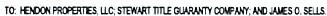 TIC51SlOC81'TfYniil.TT-t$1W'CAP.ATNOMSl.lMYCJri'MtC>llT$8,l,SEOYID!lMia:JriliCt'/Yl!)A,'C£.lllffljf,£ 11t..._.,ST.w'.W!ClflAl .'O"I ALlA!o$>SVKlfflUSL1MYS,JOt;i. aThYJSo£1NCIA'»'rmlYAI.TAA'(IH:9S,NCltlCUa:fTUIIS1,1l.',1.11,14,M.11111 TMl.l TIOEallf:rl1D W.i:iCOY'I.ETlDCJriGf .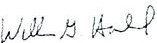 $CXl.l\lllEWUWIG.tWaJOI.VKJ$,Rl{YCRI() XO!HARBUCK LAND SURVEYORS, INC.lNIOSl.lNEYOR FIRMHO. lle;QTHE DATEOf THISCERTIFM:ATIOH, THES	MEASUREMENTSWERE MADE IN ACCOROANCe wmt THE"MINIMUM A."IGLE, OiSTAHCE,A.'«Ja.OSUREREOUIREMENTS FORSVRYEY L'.EASUREMENTSVYi-UCH CONTROL LA.IC>B0UNOARIESFORALTA.INSPS LANO TinESURVEYS•,i--•c-15	30	60GRAPHIC SCALE 1N FEETTHE FEDEAAI. EMERGEHCY Jr,1.AKA.GEMENT AGENCY.TEl.EPHONE: nG--2Sl-6585WIL.1.IAMG. HAABUCK GEORREGISTERED lA"IO SURVfYOR NO. JOOCiHARBUOCLA'«>SURVEYOR50Gw.Jl..COM5-3C JEFFERSON STREETNEWNAN, GE:ORGIA 30293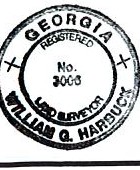 PlATOATE:06.18.2021  flELOOATc:07.29.20'21  SCALE: 1"•30'	REV.OATE:OSl.02-2021	EETIOF1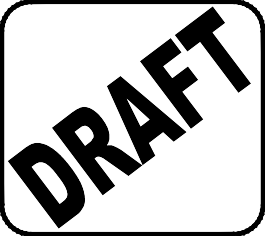 860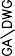 REBAR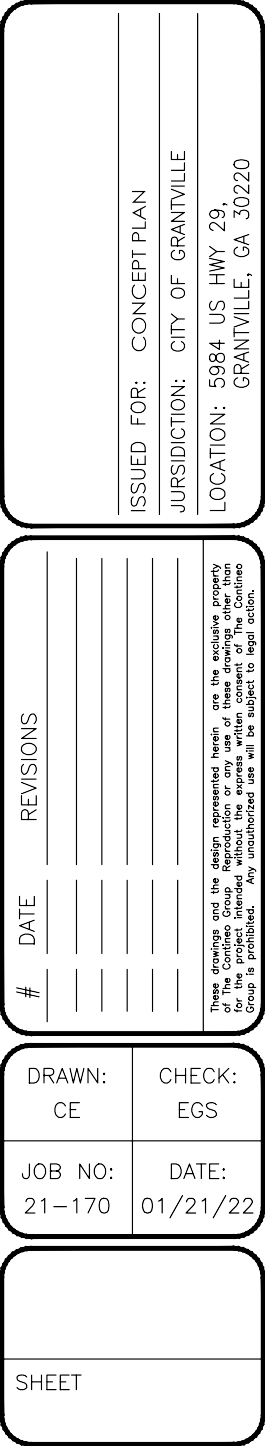 IRONNAIL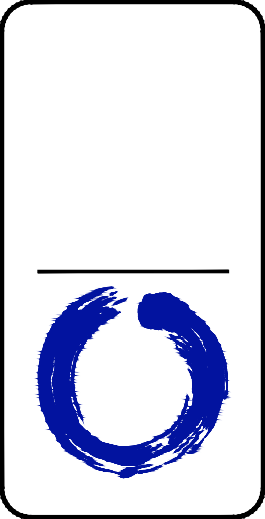 FOUNDN/FSELLSDEED BOOK 4834PAGE 545OTP0	20'	40'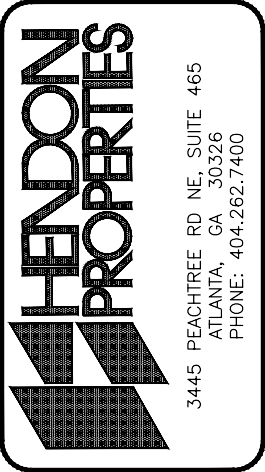 DETENTION PONDREBARHWEL: 843.88'INV: 842.96'HWEL: 843.30'INV: 839.71'N/FTHOMASON DEED BOOK 2011PAGE 181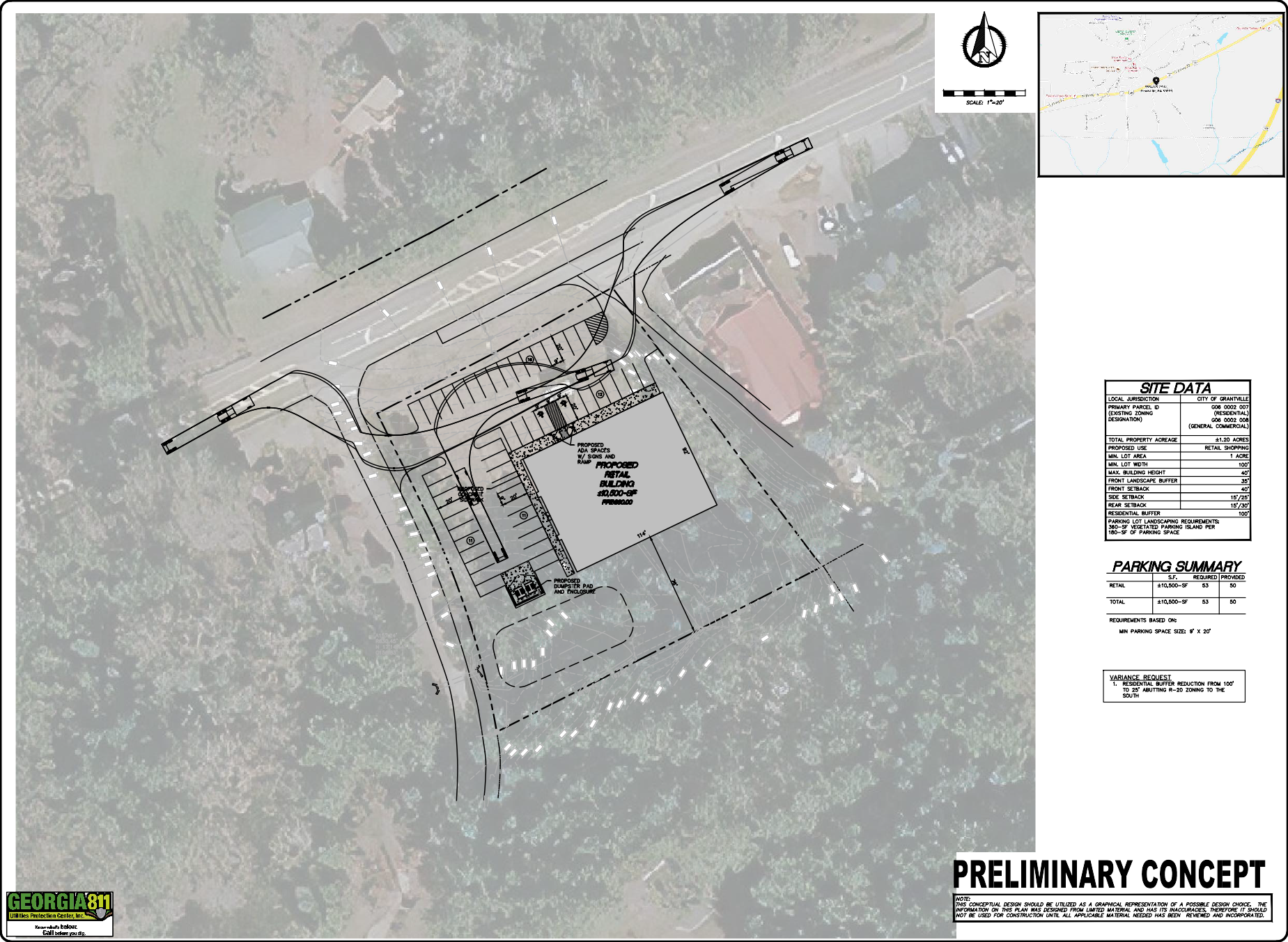 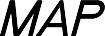 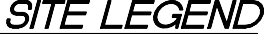 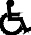 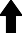 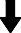 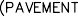 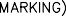 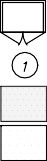 REBARREBAR4.61' WEST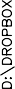 860REBARIRONNAILFOUNDN/FSELLSDEED BOOK 4834PAGE 545OTP0	20'	40'DETENTION PONDREBARHWEL: 843.88'INV: 842.96'HWEL: 843.30'INV: 839.71'N/FTHOMASON DEED BOOK 2011PAGE 181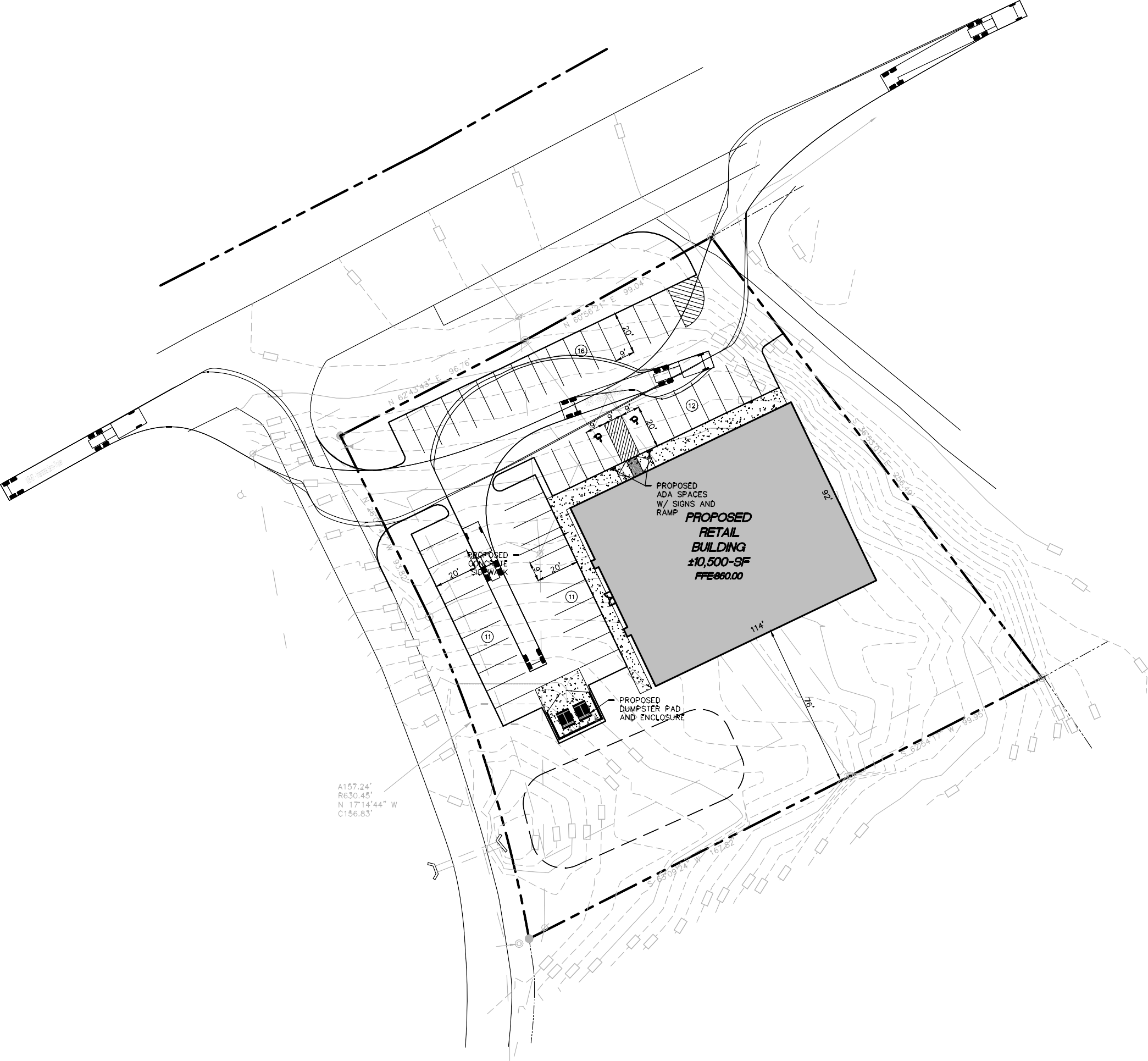 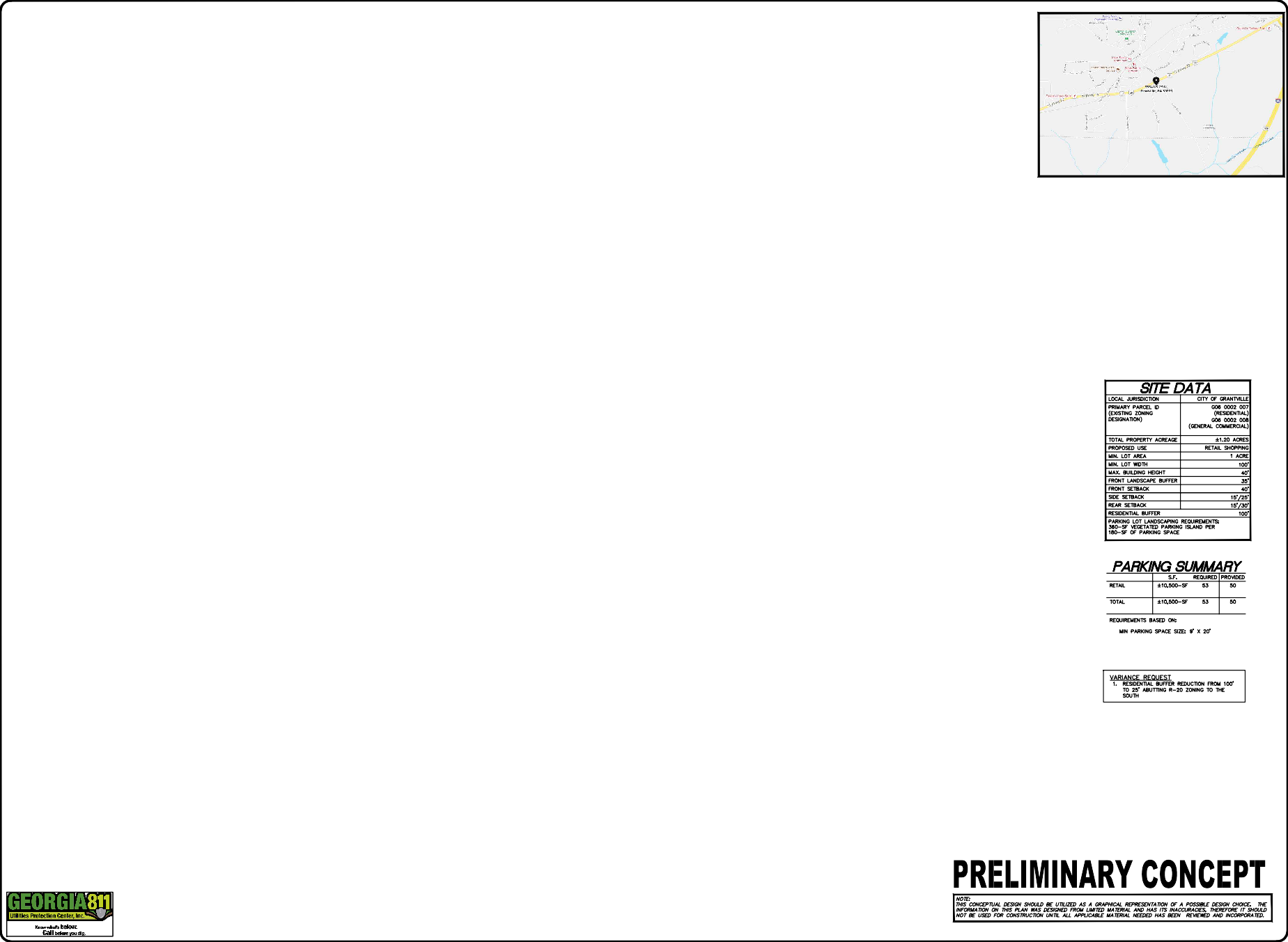 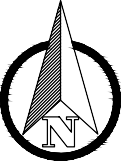 REBARREBAR4.61' WESTParcel IDG06 0001 005AOwnerCOOK WILLIAM DLast 2 SalesClass CodeResidential5710 HIGHWAY 29Date	PriceReasonQualTaxing DistrictGRANTVILLE 04GRANTVILLE, GA 302203/2/2011 $16500012UAcres33.21Physical Address5710 S HIGHWAY 297/6/2010 $46620216UAssessed ValueValue $249360tt....-:0-:t°W.,C,:,C-Yr:,,..""U'-.' Vl,!-r,),)C.. ·, «\l►():;not!>OJIIUNO:,oo,ntn0t:JSIDt:tOBt' 't!)d'vJta,VU.Yld..JJ.lftS')N(lllll31il tff\KXJ\a-1oa·uoa>cisvn :> :HOO. ,tt6=2- -:: --:::._=-::AS=2- -:: --:::._=-::ASi§si}N00w.uz0u00u8tt....-:0-:t°W.,C,:,C-Yr:,,..""U'-.' Vl,!-r,),)C.. ·, «\l►():;not!>OJIIUNO:,oo,ntn0t:JSIDt:tOBt' 't!)d'vJta,VU.Yld..JJ.lftS')N(lllll31il tff\KXJ\a-1JT'!V.U."AO J/0 JJO :NOU.:J,Ql5bl'W'i§si}N00w.uz0u00u8tt....-:0-:t°W.,C,:,C-Yr:,,..""U'-.' Vl,!-r,),)C.. ·, «\l►():;not!>OJIIUNO:,oo,ntn0t:JSIDt:tOBt' 't!)d'vJta,VU.Yld..JJ.lftS')N(lllll31il tff\KXJ\a-1,.,Vl.iWX)MOO,  J  Oll"iSSIi§si}N00w.uz0u00u8tt....-:0-:t°W.,C,:,C-Yr:,,..""U'-.' Vl,!-r,),)C.. ·, «\l►():;not!>OJIIUNO:,oo,ntn0t:JSIDt:tOBt' 't!)d'vJta,VU.Yld..JJ.lftS')N(lllll31il tff\KXJ\a-1,.,Vl.iWX)MOO,  J  Oll"iSSIIbN00w.uz0u00u8tt....-:0-:t°W.,C,:,C-Yr:,,..""U'-.' Vl,!-r,),)C.. ·, «\l►():;not!>OJIIUNO:,oo,ntn0t:JSIDt:tOBt' 't!)d'vJta,VU.Yld..JJ.lftS')N(lllll31il tff\KXJ\a-1JN3WdO131130 11VJ331YOTIbi 11N00w.uz0u00u8tt....-:0-:t°W.,C,:,C-Yr:,,..""U'-.' Vl,!-r,),)C.. ·, «\l►():;not!>OJIIUNO:,oo,ntn0t:JSIDt:tOBt' 't!)d'vJta,VU.Yld..JJ.lftS')N(lllll31il tff\KXJ\a-1JN3WdO131130 11VJ331YOTIbi 11N00w.uz0u00u8tt....-:0-:t°W.,C,:,C-Yr:,,..""U'-.' Vl,!-r,),)C.. ·, «\l►():;not!>OJIIUNO:,oo,ntn0t:JSIDt:tOBt' 't!)d'vJta,VU.Yld..JJ.lftS')N(lllll31il tff\KXJ\a-1JN3WdO131130 11VJ3SNOISt/l.lli31YOTIbi 11N00w.uz0u00u8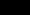 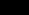 